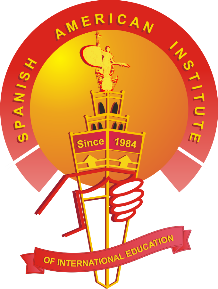 


SAIIE		“Your Life Experience; Your Education”SAIIE Alumni Scholarship Essay

Note to preparer: This form must be typed except signature and date at the end of the form which must be printed. You must write a minimum of 400 words about how this experience will develop you professionally and personally.
______________________________       	_______________________________     ____/_____/_____Full name (Block capital letters)     	Signature		      	     	  Date